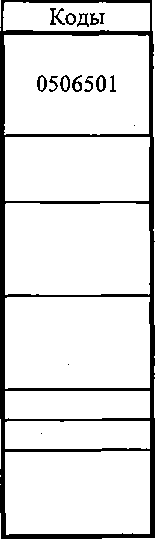 Муниципальное бюджетное дошкольное образовательное учреждение «Детский сад № 83 «Игрушка» г.ВоркутыРеализация основных образовательных программ дошкольного образования							        85.11       Присмотр и уход																        88.9Вид муниципального учреждения	 Дошкольная образовательная организацияежеквартальноЧасть 1. Сведения об оказываемых муниципальных услугах <1>                               Раздел _____1. Наименование муниципальной услуги		                  Уникальный1.1.Реализация основных  общеобразовательных   программ	                  номер подошкольного образования                                                                                           базовому					                                                                                           (отраслевому)                                             перечню2 . Категории потребителей муниципальной услуги   -  физические лица до 8 лет:3. Сведения о фактическом достижении показателей, характеризующих объем и (или) качество муниципальной услуги3.1.Сведения о фактическом достижении показателей, характеризующие качество муниципальной услуги: Реализация  основных   образовательных   программ  дошкольного  образования3.2. Сведения о фактическом достижении показателей, характеризующих объем муниципальной услуги: Реализация основных  образовательных  программ	дошкольного образованияЧасть II. Сведения о выполняемых работах                               Раздел _____1. Наименование работы		                                                          Уникальный  1.1.Уход и присмотр                                                                                         базовому					                                                                                           (отраслевому)                                                                                                                                            перечню2 . Категории потребителей муниципальной услуги   -  физические лица до 8 лет:3. Сведения о фактическом достижении показателей, характеризующих объем и (или) качество работы3.1.Сведения о фактическом достижении показателей, характеризующие качество работы: Уход и присмотр3.2. Сведения о фактическом достижении показателей, характеризующих объем работы: Уход и присмотрЗаведующий МБДОУ «Детский сад № 83» г. Воркуты                                                                                              С.А. Макаренкова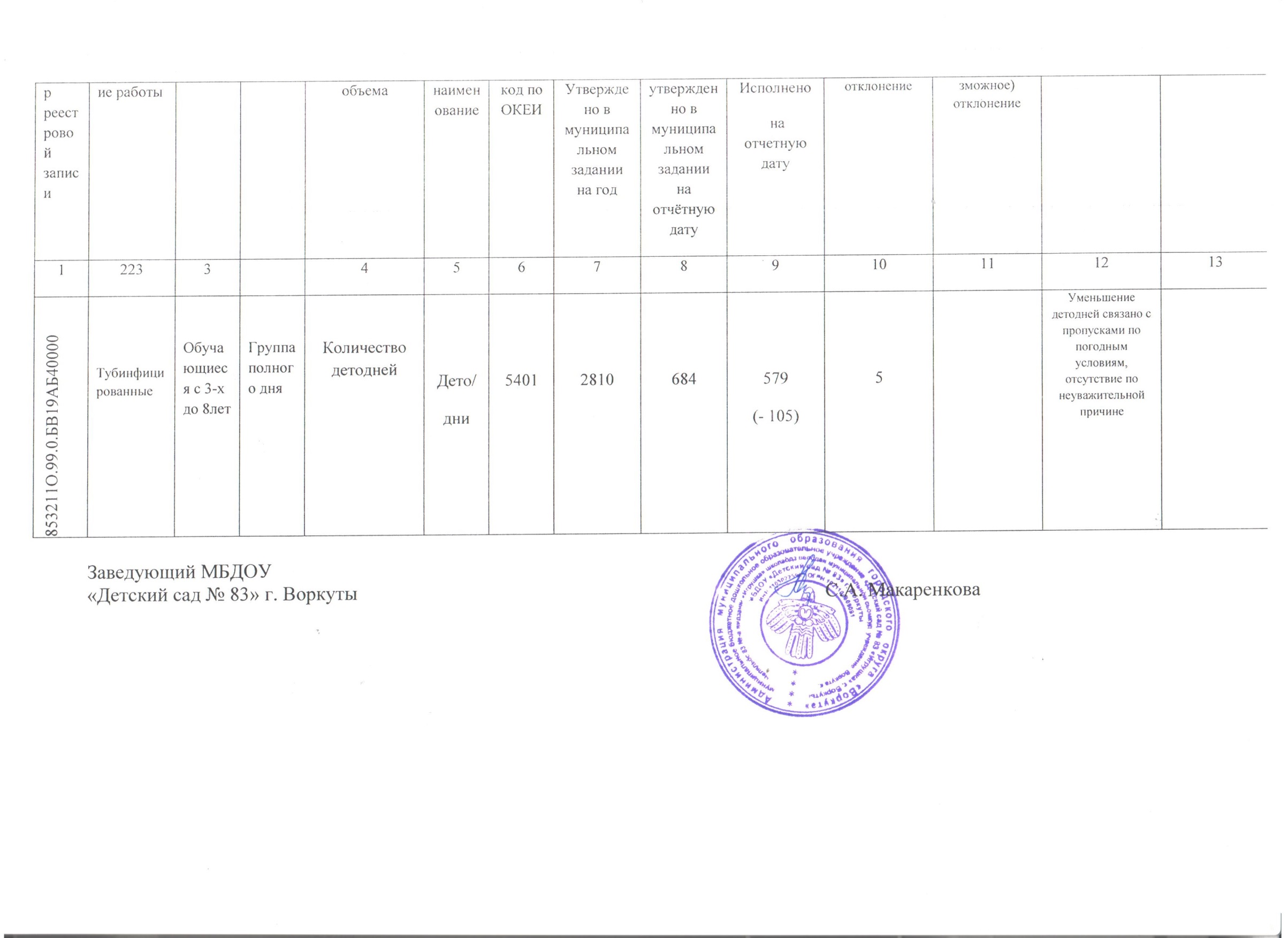 50.785.0Уникальный номер реестровой записиПоказательПоказатель, характеризующий содержание муниципальной услугиПоказатель, характеризующий условия (формы) муниципальной услугиПоказатель качества муниципальной услугиПоказатель качества муниципальной услугиПоказатель качества муниципальной услугиПоказатель качества муниципальной услугиПоказатель качества муниципальной услугиПоказатель качества муниципальной услугиПоказатель качества муниципальной услугиПоказатель качества муниципальной услугиПоказатель качества муниципальной услугиУникальный номер реестровой записиПоказательПоказатель, характеризующий содержание муниципальной услугиПоказатель, характеризующий условия (формы) муниципальной услугиНаименование показателяЕдиница измерения по ОКЕИЕдиница измерения по ОКЕИЗначение,Значение,Значение,Допустимое(возможное) отклонениеОтклонение превышающее допустимое (возможное) отклонениепричина отклоненияУникальный номер реестровой записиПоказательПоказатель, характеризующий содержание муниципальной услугиПоказатель, характеризующий условия (формы) муниципальной услугиНаименование показателянаименованиеКод по ОКЕИутверждённо в муниципальном задании на годутверждено в муниципальном задании на отчетную датуИсполнено на отчетную датуДопустимое(возможное) отклонениеОтклонение превышающее допустимое (возможное) отклонениепричина отклонения801011О.99.0.БВ24ДМ6200011784000301000201002100Федеральный государственный образовательный стандарт дошкольного образованияОбучающиеся от 1 года до 3 леточнаяПолнота реализации основной образовательной программы%7441001001005801011О.99.0.БВ24ДМ6200011784000301000201002100Федеральный государственный образовательный стандарт дошкольного образованияОбучающиеся от 1 года до 3 леточнаяДоля родителей удовлетворенных условиями и качеством предоставляемой услуги%7449595955801011О.99.0.БВ24ДМ6200011784000301000201002100Федеральный государственный образовательный стандарт дошкольного образованияОбучающиеся от 1 года до 3 леточнаяВыполнение требований условий реализации основной образовательной программы ДО-повышение квалификации; -доля педагогов имеющих высшее образование; -аттестация педагогических кадров%74410010067533Не имеют высшее образование.801011О.99.0.БВ24ДМ6200011784000301000201002100Федеральный государственный образовательный стандарт дошкольного образованияОбучающиеся от 1 года до 3 леточнаяДоля своевременно устранённых учреждением нарушений, выявленных в результате проверок органами исполнительной власти субъектов Российской Федерации, осуществляющими функции по контролю и надзору в сфере образования%744100100955Представление № 2279/02-01 от 06.11.2018 г. Управления Роспотребнадзора по РК в г. Воркуте801011О.99.0.БВ24ДН82000Федеральный государственный образовательный стандарт дошкольного образованияОбучающиеся от 3-х до 8 леточнаяПолнота реализации основной образовательной программы%7441001001005801011О.99.0.БВ24ДН82000Федеральный государственный образовательный стандарт дошкольного образованияОбучающиеся от 3-х до 8 леточнаяДоля родителей удовлетворенных условиями и качеством предоставляемой услуги%7449595955801011О.99.0.БВ24ДН82000Федеральный государственный образовательный стандарт дошкольного образованияОбучающиеся от 3-х до 8 леточнаяВыполнение требований условий реализации основной образовательной программы ДО-повышение квалификации;-доля педагогов имеющих высшее образование;-аттестация педагогических кадров.%74410010067533Не имеют высшее образование.801011О.99.0.БВ24ДН82000Федеральный государственный образовательный стандарт дошкольного образованияОбучающиеся от 3-х до 8 леточнаяДоля своевременно устранённых учреждением нарушений, выявленных в результате проверок органами исполнительной власти субъектов Российской Федерации, осуществляющими функции по контролю и надзору в сфере образования%744100100955Представление № 2279/02-01 от 06.11.2018 г. Управления Роспотребнадзора по РК в г. ВоркутеУникальный номер реестровой записиПоказательПоказатель, характеризующий содержание муниципальной услугиПоказатель, характеризующий условия (формы) муниципальной услугиПоказатель качества муниципальной услугиПоказатель качества муниципальной услугиПоказатель качества муниципальной услугиПоказатель качества муниципальной услугиПоказатель качества муниципальной услугиПоказатель качества муниципальной услугиПоказатель качества муниципальной услугиПоказатель качества муниципальной услугиПоказатель качества муниципальной услугиУникальный номер реестровой записиПоказательПоказатель, характеризующий содержание муниципальной услугиПоказатель, характеризующий условия (формы) муниципальной услугиНаименование показателяЕдиница измерения по ОКЕИЕдиница измерения по ОКЕИЗначение,Значение,Значение,Допустимое(возможное) отклонениеОтклонение превышающее допустимое (возможное) отклонениепричина отклоненияУникальный номер реестровой записиПоказательПоказатель, характеризующий содержание муниципальной услугиПоказатель, характеризующий условия (формы) муниципальной услугиНаименование показателянаименованиеКод по ОКЕИутверждённо в муниципальном задании на годутверждено в муниципальном задании на отчетную датуИсполнено на отчетную датуДопустимое(возможное) отклонениеОтклонение превышающее допустимое (возможное) отклонениепричина отклонения801011О.99.0.БВ24ДМ6200011784000301000201002100Федеральный государственный образовательный стандарт дошкольного образованияОбучающиеся от 1 года до 3 лет(ОВЗ)очнаяПолнота реализации основной образовательной программы%7441001001005801011О.99.0.БВ24ДМ6200011784000301000201002100Федеральный государственный образовательный стандарт дошкольного образованияОбучающиеся от 1 года до 3 лет(ОВЗ)очнаяДоля родителей удовлетворенных условиями и качеством предоставляемой услуги%7449595955801011О.99.0.БВ24ДМ6200011784000301000201002100Федеральный государственный образовательный стандарт дошкольного образованияОбучающиеся от 1 года до 3 лет(ОВЗ)очнаяВыполнение требований условий реализации основной образовательной программы ДО-повышение квалификации; -доля педагогов имеющих высшее образование; -аттестация педагогических кадров%74410010067533Не имеют высшее образование.801011О.99.0.БВ24ДМ6200011784000301000201002100Федеральный государственный образовательный стандарт дошкольного образованияОбучающиеся от 1 года до 3 лет(ОВЗ)очнаяДоля своевременно устранённых учреждением нарушений, выявленных в результате проверок органами исполнительной власти субъектов Российской Федерации, осуществляющими функции по контролю и надзору в сфере образования%744100100955Представление № 2279/02-01 от 06.11.2018 г. Управления Роспотребнадзора по РК в г. Воркуте801011О.99.0.БВ24ВЭ62000Федеральный государственный образовательный стандарт дошкольного образованияОбучающиеся от 3 года до 8 лет(ОВЗ)очнаяПолнота реализации основной образовательной программы%7441001001005801011О.99.0.БВ24ВЭ62000Федеральный государственный образовательный стандарт дошкольного образованияОбучающиеся от 3 года до 8 лет(ОВЗ)очнаяДоля родителей удовлетворенных условиями и качеством предоставляемой услуги%7449595955801011О.99.0.БВ24ВЭ62000Федеральный государственный образовательный стандарт дошкольного образованияОбучающиеся от 3 года до 8 лет(ОВЗ)очнаяВыполнение требований условий реализации основной образовательной программы ДО-повышение квалификации;-доля педагогов имеющих высшее образование;-аттестация педагогических кадров.%74410010067533Не имеют высшее образование.801011О.99.0.БВ24ВЭ62000Федеральный государственный образовательный стандарт дошкольного образованияОбучающиеся от 3 года до 8 лет(ОВЗ)очнаяДоля своевременно устранённых учреждением нарушений, выявленных в результате проверок органами исполнительной власти субъектов Российской Федерации, осуществляющими функции по контролю и надзору в сфере образования%744100100955Представление № 2279/02-01 от 06.11.2018 г. Управления Роспотребнадзора по РК в г. ВоркутеУникальный номер реестровой записиПоказательПоказатель, характеризующий содержание муниципальной услугиПоказатель, характеризующий условия (формы) муниципальной услугиПоказатель объема муниципальной услуги Размер платы (цена тариф)Показатель объема муниципальной услуги Размер платы (цена тариф)Показатель объема муниципальной услуги Размер платы (цена тариф)Показатель объема муниципальной услуги Размер платы (цена тариф)Показатель объема муниципальной услуги Размер платы (цена тариф)Показатель объема муниципальной услуги Размер платы (цена тариф)Показатель объема муниципальной услуги Размер платы (цена тариф)Показатель объема муниципальной услуги Размер платы (цена тариф)Показатель объема муниципальной услуги Размер платы (цена тариф)Размер платы(цена, тариф)Уникальный номер реестровой записиПоказательПоказатель, характеризующий содержание муниципальной услугиПоказатель, характеризующий условия (формы) муниципальной услугиНаименование показателя объемаЕденица измеренияЕденица измеренияЗначение Значение Значение Допустимое (возможное) отклонениеОтклонение превышающие допустимое(возможное) отклонениеПричина отклоненияРазмер платы(цена, тариф)Уникальный номер реестровой записиПоказательПоказатель, характеризующий содержание муниципальной услугиПоказатель, характеризующий условия (формы) муниципальной услугиНаименование показателя объеманаименованиекод по ОКЕИУтверждено в муниципальном задании на годутверждённо в муниципальном задании на отчётную Исполнено на отчетную датуДопустимое (возможное) отклонениеОтклонение превышающие допустимое(возможное) отклонениеПричина отклоненияРазмер платы(цена, тариф)122334567891011121301002100801011О.99.0.БВ24ДМ6200011784000301000201002100Федеральный государственный образовательный стандарт дошкольного образованияОбучающиеся от 1 года до 3 лет            очнаяКоличество обучающихсячел79225254354,5Неправильно составлен объём муниципальной услуги162,60801011О.99.0.БВ24ДН82000Федеральный государственный образовательный стандарт дошкольного образованияОбучающиеся от 3-х до 8 леточнаяКоличество обучающихсячел7921051059951171,50801011О.99.0.БВ2424ВЩ42000Федеральный государственный образовательный стандарт дошкольного образованияОбучающиеся от 1 года до 3 лет (ОВЗ)           очнаяКоличество обучающихсячел7920000801011О.99.0.БВ24ВЭ62000Федеральный государственный образовательный стандарт дошкольного образованияОбучающиеся от 3-х до 8 лет (ОВЗ)очнаяКоличество обучающихсячел7921212135132,250.Д45.0Уникальный номер реестровой записиПоказатель, характеризующий содержание работыПоказатель, характеризующий условия (формы)Показатель, характеризующий условия (формы)Показатель качества работыПоказатель качества работыПоказатель качества работыПоказатель качества работыПоказатель качества работыПоказатель качества работыПоказатель качества работыПоказатель качества работыПоказатель качества работыУникальный номер реестровой записиПоказатель, характеризующий содержание работыПоказатель, характеризующий условия (формы)Показатель, характеризующий условия (формы)Наименование показателяЕдиница измерения по ОКЕИЕдиница измерения по ОКЕИЗначение,Значение,Значение,Допустимое(возможное) отклонениеОтклонение превышающее допустимое (возможное) отклонениепричина отклоненияУникальный номер реестровой записиПоказатель, характеризующий содержание работыЗначение содержания работыЗначение содержания работыНаименование показателянаименованиеКод по ОКЕИутверждённо в муниципальном задании на годутверждено в муниципальном задании на отчетную датуИсполнено на отчетную датуДопустимое(возможное) отклонениеОтклонение превышающее допустимое (возможное) отклонениепричина отклонения1345678910111213           853211О.99.О.БВ19АА50000801011О.99.0.БВ24ДМ6200011784000301000201002100Физические лица за исключением льготных категорийОбучающиеся с1года до3-х лет Группа полного дняДоля родителей удовлетворенных условиями и качеством предоставляемой услуги%7449595955           853211О.99.О.БВ19АА50000801011О.99.0.БВ24ДМ6200011784000301000201002100Физические лица за исключением льготных категорийОбучающиеся с1года до3-х лет Группа полного дняКоличество обучающихся  чел79225254354,5Неправильно составлен объём муниципальной услуги           853211О.99.О.БВ19АА50000801011О.99.0.БВ24ДМ6200011784000301000201002100Физические лица за исключением льготных категорийОбучающиеся с1года до3-х лет Группа полного дняПоказатель пропущенных дней по болезни на 1 ребёнкадни359266,59,0538,5 %Повышение заболеваемости во время адаптации вновь поступивших детей           853211О.99.О.БВ19АА50000801011О.99.0.БВ24ДМ6200011784000301000201002100Физические лица за исключением льготных категорийОбучающиеся с1года до3-х лет Группа полного дняДоля своевременно устранённых учреждением нарушений, выявленных в результате проверок органами исполнительной власти субъектов Российской Федерации, осуществляющими функции по контролю и надзору в сфере образования%744100100955Представление № 2279/02-01 от 06.11.2018 г. Управления Роспотребнадзора по РК в г. Воркуте853211О.99.0.БВ19АА56000Физические лица за исключением льготных категорийОбучающиеся от 3-х до 8 летГруппа полного дняДоля родителей удовлетворенных условиями и качеством предоставляемой услуги%7449595955853211О.99.0.БВ19АА56000Физические лица за исключением льготных категорийОбучающиеся от 3-х до 8 летГруппа полного дняКоличество обучающихся  чел79291918159Дети выбывают в город и за пределы города853211О.99.0.БВ19АА56000Физические лица за исключением льготных категорийОбучающиеся от 3-х до 8 летГруппа полного дняПоказатель пропущенных дней по болезни на 1 ребёнкадни35920545853211О.99.0.БВ19АА56000Физические лица за исключением льготных категорийОбучающиеся от 3-х до 8 летГруппа полного дняДоля своевременно устранённых учреждением нарушений, выявленных в результате проверок органами исполнительной власти субъектов Российской Федерации, осуществляющими функции по контролю и надзору в сфере образования%744100100955Представление № 2279/02-01 от 06.11.2018 г. Управления Роспотребнадзора по РК в г. ВоркутеУникальный номер реестровой записиПоказатель, характеризующий содержание работыПоказатель, характеризующий условия (формы)Показатель, характеризующий условия (формы)Показатель качества работыПоказатель качества работыПоказатель качества работыПоказатель качества работыПоказатель качества работыПоказатель качества работыПоказатель качества работыПоказатель качества работыПоказатель качества работыУникальный номер реестровой записиПоказатель, характеризующий содержание работыПоказатель, характеризующий условия (формы)Показатель, характеризующий условия (формы)Наименование показателяЕдиница измерения по ОКЕИЕдиница измерения по ОКЕИЗначение,Значение,Значение,Допустимое(возможное) отклонениеОтклонение превышающее допустимое (возможное) отклонениепричина отклоненияУникальный номер реестровой записиПоказатель, характеризующий содержание работыЗначение содержания работыЗначение содержания работыНаименование показателянаименованиеКод по ОКЕИутверждённо в муниципальном задании на годутверждено в муниципальном задании на отчетную датуИсполнено на отчетную датуДопустимое(возможное) отклонениеОтклонение превышающее допустимое (возможное) отклонениепричина отклонения1345678910111213    853211О.99..0.БВ19АА9200011784000301000201002100Дети - сиротыОбучающиеся с1года до3-х летГруппа полного дняДоля родителей удовлетворенных условиями и качеством предоставляемой услуги%7440005    853211О.99..0.БВ19АА9200011784000301000201002100Дети - сиротыОбучающиеся с1года до3-х летГруппа полного дняКоличество обучающихсячел7920005    853211О.99..0.БВ19АА9200011784000301000201002100Дети - сиротыОбучающиеся с1года до3-х летГруппа полного дняПоказатель пропущенных дней по болезни на 1 ребёнкадни3590005    853211О.99..0.БВ19АА9200011784000301000201002100Дети - сиротыОбучающиеся с1года до3-х летГруппа полного дняДоля своевременно устранённых учреждением нарушений, выявленных в результате проверок органами исполнительной власти субъектов Российской Федерации, осуществляющими функции по контролю и надзору в сфере образования%7440005             853211О.99.0.БВ19АА98000Дети-сиротыОбучающиеся от 3-х до 8 летГруппа полного дняДоля родителей удовлетворенных условиями и качеством предоставляемой услуги%7440005             853211О.99.0.БВ19АА98000Дети-сиротыОбучающиеся от 3-х до 8 летГруппа полного дняКоличество обучающихсячел7920005             853211О.99.0.БВ19АА98000Дети-сиротыОбучающиеся от 3-х до 8 летГруппа полного дняПоказатель пропущенных дней по болезни на 1 ребёнкадни3590005             853211О.99.0.БВ19АА98000Дети-сиротыОбучающиеся от 3-х до 8 летГруппа полного дняДоля своевременно устранённых учреждением нарушений, выявленных в результате проверок органами исполнительной власти субъектов Российской Федерации, осуществляющими функции по контролю и надзору в сфере образования%7440005Уникальный номер реестровой записиПоказатель, характеризующий содержание работыПоказатель, характеризующий условия (формы)Показатель, характеризующий условия (формы)Показатель качества работыПоказатель качества работыПоказатель качества работыПоказатель качества работыПоказатель качества работыПоказатель качества работыПоказатель качества работыПоказатель качества работыПоказатель качества работыУникальный номер реестровой записиПоказатель, характеризующий содержание работыПоказатель, характеризующий условия (формы)Показатель, характеризующий условия (формы)Наименование показателяЕдиница измерения по ОКЕИЕдиница измерения по ОКЕИЗначение,Значение,Значение,Допустимое(возможное) отклонениеОтклонение превышающее допустимое (возможное) отклонениепричина отклоненияУникальный номер реестровой записиПоказатель, характеризующий содержание работыЗначение содержания работыЗначение содержания работыНаименование показателянаименованиеКод по ОКЕИутверждённо в муниципальном задании на годутверждено в муниципальном задании на отчетную датуИсполнено на отчетную датуДопустимое(возможное) отклонениеОтклонение превышающее допустимое (возможное) отклонениепричина отклонения1345678910111213         853211О.99.0.БВ19АА0800011784000301000201002100Дети инвалидыОбучающиеся с1года до3-х летГруппа полного дняДоля родителей удовлетворенных условиями и качеством предоставляемой услуги%7440005         853211О.99.0.БВ19АА0800011784000301000201002100Дети инвалидыОбучающиеся с1года до3-х летГруппа полного дняКоличество обучающихсячел7920005         853211О.99.0.БВ19АА0800011784000301000201002100Дети инвалидыОбучающиеся с1года до3-х летГруппа полного дняПоказатель пропущенных дней по болезни на 1 ребёнкадни3590005         853211О.99.0.БВ19АА0800011784000301000201002100Дети инвалидыОбучающиеся с1года до3-х летГруппа полного дняДоля своевременно устранённых учреждением нарушений, выявленных в результате проверок органами исполнительной власти субъектов Российской Федерации, осуществляющими функции по контролю и надзору в сфере образования%74400054545853211О.99.0.БВ19АА14000Дети инвалидыОбучающиеся от 3-х до 8 летГруппа полного дняДоля родителей удовлетворенных условиями и качеством предоставляемой услуги%74400054545853211О.99.0.БВ19АА14000Дети инвалидыОбучающиеся от 3-х до 8 летГруппа полного дняКоличество обучающихсячел79200054545853211О.99.0.БВ19АА14000Дети инвалидыОбучающиеся от 3-х до 8 летГруппа полного дняПоказатель пропущенных дней по болезни на 1 ребёнкадни35900054545853211О.99.0.БВ19АА14000Дети инвалидыОбучающиеся от 3-х до 8 летГруппа полного дняДоля своевременно устранённых учреждением нарушений, выявленных в результате проверок органами исполнительной власти субъектов Российской Федерации, осуществляющими функции по контролю и надзору в сфере образования%7440005Уникальный номер реестровой записиПоказатель, характеризующий содержание работыПоказатель, характеризующий условия (формы)Показатель, характеризующий условия (формы)Показатель качества работыПоказатель качества работыПоказатель качества работыПоказатель качества работыПоказатель качества работыПоказатель качества работыПоказатель качества работыПоказатель качества работыПоказатель качества работыУникальный номер реестровой записиПоказатель, характеризующий содержание работыПоказатель, характеризующий условия (формы)Показатель, характеризующий условия (формы)Наименование показателяЕдиница измерения по ОКЕИЕдиница измерения по ОКЕИЗначение,Значение,Значение,Допустимое(возможное) отклонениеОтклонение превышающее допустимое (возможное) отклонениепричина отклоненияУникальный номер реестровой записиПоказатель, характеризующий содержание работыЗначение содержания работыЗначение содержания работыНаименование показателянаименованиеКод по ОКЕИутверждённо в муниципальном задании на годутверждено в муниципальном задании на отчетную датуИсполнено на отчетную датуДопустимое(возможное) отклонениеОтклонение превышающее допустимое (возможное) отклонениепричина отклонения1345678910111213853211О.99.0.БВ19АГ02000Физические лица льготных категорий, определяемых учредителемОВЗОбучающиеся с1года до3-х лет Группа полного дняДоля родителей удовлетворенных условиями и качеством предоставляемой услуги%7440005853211О.99.0.БВ19АГ02000Физические лица льготных категорий, определяемых учредителемОВЗОбучающиеся с1года до3-х лет Группа полного дняКоличество обучающихсячел7920005853211О.99.0.БВ19АГ02000Физические лица льготных категорий, определяемых учредителемОВЗОбучающиеся с1года до3-х лет Группа полного дняПоказатель пропущенных дней по болезни на 1 ребёнкадни3590005853211О.99.0.БВ19АГ02000Физические лица льготных категорий, определяемых учредителемОВЗОбучающиеся с1года до3-х лет Группа полного дняДоля своевременно устранённых учреждением нарушений, выявленных в результате проверок органами исполнительной власти субъектов Российской Федерации, осуществляющими функции по контролю и надзору в сфере образования%7440005853211О.99.0.БВ19АГ08000Физические лица льготных категорий, определяемых учредителемОВЗОбучающиеся от 3-х до 8 летГруппа полного дняДоля родителей удовлетворенных условиями и качеством предоставляемой услуги%7449595955853211О.99.0.БВ19АГ08000Физические лица льготных категорий, определяемых учредителемОВЗОбучающиеся от 3-х до 8 летГруппа полного дняКоличество обучающихсячел7921212135853211О.99.0.БВ19АГ08000Физические лица льготных категорий, определяемых учредителемОВЗОбучающиеся от 3-х до 8 летГруппа полного дняПоказатель пропущенных дней по болезни на 1 ребёнкадни3592052,95853211О.99.0.БВ19АГ08000Физические лица льготных категорий, определяемых учредителемОВЗОбучающиеся от 3-х до 8 летГруппа полного дняДоля своевременно устранённых учреждением нарушений, выявленных в результате проверок органами исполнительной власти субъектов Российской Федерации, осуществляющими функции по контролю и надзору в сфере образования%744100100955Представление № 2279/02-01 от 06.11.2018 г. Управления Роспотребнадзора по РК в г. ВоркутеУникальный номер реестровой записиПоказатель, характеризующий содержание роаботыПоказатель, характеризующий условия (формы)Показатель, характеризующий условия (формы)Показатель качества работыПоказатель качества работыПоказатель качества работыПоказатель качества работыПоказатель качества работыПоказатель качества работыПоказатель качества работыПоказатель качества работыПоказатель качества работыУникальный номер реестровой записиПоказатель, характеризующий содержание роаботыПоказатель, характеризующий условия (формы)Показатель, характеризующий условия (формы)Наименование показателяЕдиница измерения по ОКЕИЕдиница измерения по ОКЕИЗначение,Значение,Значение,Допустимое(возможное) отклонениеОтклонение превышающее допустимое (возможное) отклонениепричина отклоненияУникальный номер реестровой записиПоказатель, характеризующий содержание роаботыЗначение содержания работыЗначение содержания работыНаименование показателянаименованиеКод по ОКЕИутверждённо в муниципальном задании на годутверждено в муниципальном задании на отчетную датуИсполнено на отчетную датуДопустимое(возможное) отклонениеОтклонение превышающее допустимое (возможное) отклонениепричина отклонения12345678910111213853211О.99.0.БВ19АБ40000ТубинфицированныеОбучающиеся от 3-х до 8 летГруппа полного дняДоля родителей удовлетворенных условиями и качеством предоставляемой услуги%7449595955853211О.99.0.БВ19АБ40000ТубинфицированныеОбучающиеся от 3-х до 8 летГруппа полного дняКоличество обучающихсячел7921414185853211О.99.0.БВ19АБ40000ТубинфицированныеОбучающиеся от 3-х до 8 летГруппа полного дняПоказатель пропущенных дней по болезни на 1 ребёнкадни35920505853211О.99.0.БВ19АБ40000ТубинфицированныеОбучающиеся от 3-х до 8 летГруппа полного дняДоля своевременно устранённых учреждением нарушений, выявленных в результате проверок органами исполнительной власти субъектов Российской Федерации, осуществляющими функции по контролю и надзору в сфере образования%744100100955Представление № 2279/02-01 от 06.11.2018 г.Управленя Роспотребнадзора по РК в г. ВоркутеУникальный номер реестровой записиПоказатель, характеризующий содержание работыПоказатель, характеризующий условия (формы) Показатель, характеризующий условия (формы) Показатель объема работы Размер платы (цена тариф)Показатель объема работы Размер платы (цена тариф)Показатель объема работы Размер платы (цена тариф)Показатель объема работы Размер платы (цена тариф)Показатель объема работы Размер платы (цена тариф)Показатель объема работы Размер платы (цена тариф)Показатель объема работы Размер платы (цена тариф)Показатель объема работы Размер платы (цена тариф)Показатель объема работы Размер платы (цена тариф)Размер платы(цена, тариф)Уникальный номер реестровой записиПоказатель, характеризующий содержание работыПоказатель, характеризующий условия (формы) Показатель, характеризующий условия (формы) Наименование показателя объемаЕденица измеренияЕденица измеренияЗначение Значение Значение Допустимое (возможное) отклонениеОтклонение превышающие допустимое (возможное) отклонениеПричина отклоненияРазмер платы(цена, тариф)Уникальный номер реестровой записиПоказатель, характеризующий содержание работыНаименование показателя объеманаименование код по ОКЕИУтверждено в муниципальном задании на годутвержденно в муниципальном задании на отчётную датуИсполнено на отчетную датуДопустимое (возможное) отклонениеОтклонение превышающие допустимое (возможное) отклонениеПричина отклоненияРазмер платы(цена, тариф)122334567891011121301002100853211О.99.0.БВ19АА5000011784000301000201002100Физические лица за исключением льготных категорийОбучающиеся от 1 года до 3 лет            Группа полного дняКоличество детоднейДето/дни5401452711801290(+ 110)5Увеличение списочного состава162,6853211О.99.0.БВ19АА56000Физические лица за исключением льготных категорийОбучающиеся с 3-х до 8летГруппа полного дняКоличество детоднейДето/дни54011309937053256(- 449)5Уменьшение количества детодней связано с уменьшением списочного состава детей171,5Уникальный номер реестровой записиПоказатель, характеризующий содержание работыПоказатель, характеризующий условия (формы) Показатель, характеризующий условия (формы) Показатель объема работы Размер платы (цена тариф)Показатель объема работы Размер платы (цена тариф)Показатель объема работы Размер платы (цена тариф)Показатель объема работы Размер платы (цена тариф)Показатель объема работы Размер платы (цена тариф)Показатель объема работы Размер платы (цена тариф)Показатель объема работы Размер платы (цена тариф)Показатель объема работы Размер платы (цена тариф)Показатель объема работы Размер платы (цена тариф)Размер платы(цена, тариф)Уникальный номер реестровой записиПоказатель, характеризующий содержание работыПоказатель, характеризующий условия (формы) Показатель, характеризующий условия (формы) Наименование показателя объемаЕденица измеренияЕденица измеренияЗначение Значение Значение Допустимое (возможное) отклонениеОтклонение превышающие допустимое(возможное) отклонениеПричина отклоненияРазмер платы(цена, тариф)Уникальный номер реестровой записиПоказатель, характеризующий содержание работыНаименование показателя объеманаименование код по ОКЕИУтверждено в муницмпальном задании на годутверждённо в муниципальном задании на отчётную датуИсполнено на отчетную датуДопустимое (возможное) отклонениеОтклонение превышающие допустимое(возможное) отклонениеПричина отклоненияРазмер платы(цена, тариф)1223345678910111213   853211О.99.0.БВ19АА9200         Дети сиротыОбучающиеся от 1 года до 3 лет  Группа полного дняКоличество детоднейДето/дни54010005853211О.99.0.БВ19АА98000Дети сиротыОбучающиеся с 3-х до 8летГруппа полного дняКоличество детоднейДето/дни54010005Уникальный номер реестровой записиПоказатель, характеризующий содержание работыПоказатель, характеризующий условия (формы) Показатель, характеризующий условия (формы) Показатель объема работы Размер платы (цена тариф)Показатель объема работы Размер платы (цена тариф)Показатель объема работы Размер платы (цена тариф)Показатель объема работы Размер платы (цена тариф)Показатель объема работы Размер платы (цена тариф)Показатель объема работы Размер платы (цена тариф)Показатель объема работы Размер платы (цена тариф)Показатель объема работы Размер платы (цена тариф)Показатель объема работы Размер платы (цена тариф)Размер платы(цена, тариф)Уникальный номер реестровой записиПоказатель, характеризующий содержание работыПоказатель, характеризующий условия (формы) Показатель, характеризующий условия (формы) Наименование показателя объемаЕденица измеренияЕденица измеренияЗначение Значение Значение Допустимое (возможное) отклонениеОтклонение превышающие допустимое(возможное) отклонениеПричина отклоненияРазмер платы(цена, тариф)Уникальный номер реестровой записиПоказатель, характеризующий содержание работыНаименование показателя объеманаименование код по ОКЕИУтверждено в муницмпальном задании на годутверждённо в муниципальном задании на отчётную датуИсполнено на отчетную датуДопустимое (возможное) отклонениеОтклонение превышающие допустимое(возможное) отклонениеПричина отклоненияРазмер платы(цена, тариф)122334567891011121301002100853211О.99.0.БВ19АА08000Дети инвалидыОбучающиеся от 1 года до 3 лет            Группа полного дняКоличество детоднейДето/дни54010005853211О.99.0.БВ19АА14000Дети инвалидыОбучающиеся с 3-х до 8летГруппа полного дняКоличество детоднейДето/дни54010005Уникальный номер реестровой записиПоказатель, характеризующий содержание работыПоказатель, характеризующий условия (формы) Показатель, характеризующий условия (формы) Показатель объема работы Размер платы (цена тариф)Показатель объема работы Размер платы (цена тариф)Показатель объема работы Размер платы (цена тариф)Показатель объема работы Размер платы (цена тариф)Показатель объема работы Размер платы (цена тариф)Показатель объема работы Размер платы (цена тариф)Показатель объема работы Размер платы (цена тариф)Показатель объема работы Размер платы (цена тариф)Показатель объема работы Размер платы (цена тариф)Размер платы(цена, тариф)Уникальный номер реестровой записиПоказатель, характеризующий содержание работыПоказатель, характеризующий условия (формы) Показатель, характеризующий условия (формы) Наименование показателя объемаЕденица измеренияЕденица измеренияЗначение Значение Значение Допустимое (возможное) отклонениеОтклонение превышающие допустимое(возможное) отклонениеПричина отклоненияРазмер платы(цена, тариф)Уникальный номер реестровой записиПоказатель, характеризующий содержание работыНаименование показателя объеманаименование код по ОКЕИУтверждено в муницмпальном задании на годутверждённо в муниципальном задании на отчётную датуИсполнено на отчетную датуДопустимое (возможное) отклонениеОтклонение превышающие допустимое(возможное) отклонениеПричина отклоненияРазмер платы(цена, тариф)1223345678910111213853211О.99.0.БВ19АГ02000Физические лица льготных категорий определяемых учредителемОВЗОбучающиеся от 1 года до 3 лет            Группа полного дняКоличество детоднейДето/дни54010005853211О.99.0.БВ19АГ08000Физические лица льготных категорий определяемых учредителемОВЗОбучающиеся с 3-х до 8летГруппа полного дняКоличество детоднейДето/дни54011340325388(+ 63)5Увеличение списочного состава132,2Уникальный номер реестровой записиПоказатель, характеризующий содержание работыПоказатель, характеризующий условия (формы) Показатель, характеризующий условия (формы) Показатель объема работы Размер платы (цена тариф)Показатель объема работы Размер платы (цена тариф)Показатель объема работы Размер платы (цена тариф)Показатель объема работы Размер платы (цена тариф)Показатель объема работы Размер платы (цена тариф)Показатель объема работы Размер платы (цена тариф)Показатель объема работы Размер платы (цена тариф)Показатель объема работы Размер платы (цена тариф)Показатель объема работы Размер платы (цена тариф)Размер платы(цена, тариф)Уникальный номер реестровой записиПоказатель, характеризующий содержание работыПоказатель, характеризующий условия (формы) Показатель, характеризующий условия (формы) Наименование показателя объемаЕденица измеренияЕденица измеренияЗначение Значение Значение Допустимое (возможное) отклонениеОтклонение превышающие допустимое(возможное) отклонениеПричина отклоненияРазмер платы(цена, тариф)Уникальный номер реестровой записиПоказатель, характеризующий содержание работыНаименование показателя объеманаименование код по ОКЕИУтверждено в муниципальном задании на годутвержденно в муниципальном задании на отчётную датуИсполнено на отчетную датуДопустимое (возможное) отклонениеОтклонение превышающие допустимое(возможное) отклонениеПричина отклоненияРазмер платы(цена, тариф)1223345678910111213853211О.99.0.БВ19АБ40000ТубинфицированныеОбучающиеся с 3-х до 8летГруппа полного дняКоличество детоднейДето/дни54012810684579(- 105)5Уменьшение детодней связано с пропусками по погодным условиям, отсутствие по неуважительной причине